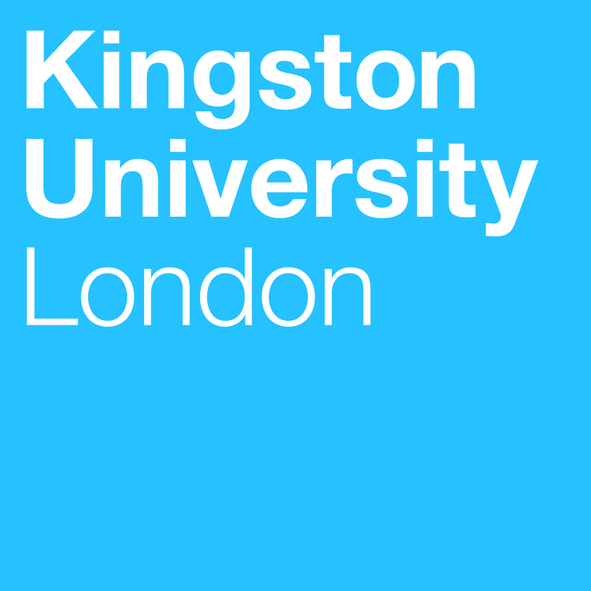 Programme SpecificationTitle of Course: Postgraduate Diploma/MSc in Pharmacy Practice (OSPAP)Date Specification Produced: April 2014Date Specification Last Revised: September 2016This Programme Specification is designed for prospective students, current students, academic staff and potential employers.  It provides a concise summary of the main features of the programme and the intended learning outcomes that a typical student might reasonably be expected to achieve and demonstrate if he/she takes full advantage of the learning opportunities that are provided.  More detailed information on the teaching, learning and assessment methods, learning outcomes and content of each module can be found in Student Handbooks and Module Descriptors.SECTION 1:	GENERAL INFORMATIONSECTION2: THE PROGRAMMEProgramme IntroductionThe Postgraduate Diploma/MSc in Pharmacy Practice is offered as a one year full-time postgraduate degree programme. The diploma programme is designed to enable qualified pharmacists from Non-Home/European Union countries to complete the required academic programme curriculum as specified by the GPhC.   Successful completion of this programme at diploma level will enable graduates to undertake a period of pharmacy preregistration training, facilitating registration as a UK pharmacist. The Postgraduate Diploma programme runs over 3 days for 22 weeks to facilitate placements and for students to gain work experience, if they wish.In addition to the Postgraduate Diploma route, which is accredited by the General Pharmaceutical Council, students can opt on completion of the Diploma to continue their studies to gain a Master’s degree, which will improve employability, particularly for students from overseas.The course has been carefully designed to meet the Standards for the education and training of non-EU/EEA pharmacists wanting to register in Great Britain, as published by the General Pharmaceutical Council (GPhC). The guiding principles and philosophy of the course are that graduates will become professional pharmacists with care of patients being their main goal.  Students undertake a tailored induction programme to introduce the University and pharmacy as practised in the U.K. Diagnostic tests will be done to help students identify their levels of knowledge and understanding in key subject areas. This will enable students to get support via directed learning and additional support via allocated personal tutors, who will be registered pharmacists. Through the year, students are encouraged to make evidence based continuous professional development entries. These are used together with the personal tutor, to develop reflective practice, a key employability skill.  Students are also taught to be ethical practitioners and to consider sustainability. They are introduced during induction to the Pharmacy Student Code of Conduct, developed by the GPhC especially for those studying pharmacy. The law and ethics relating to practice are introduced and reinforced throughout the programme. Students are taught to consider issues of public health and develop health promotion materials. We emphasise that pharmacists are key in supplying information for the prevention of illness which not only improves life quality, but also enables efficient use of healthcare resources.The programme has a number of strengths:  the principle of integrating science applications into pharmacy practice, placements in clinical and professional environments, both hospital and community pharmacy and practice and clinical teaching is done mainly by registered pharmacists, many of whom currently practise. The School has professional links with local hospitals such as St George’s and the Royal Marsden Hospital and the Royal Pharmaceutical Society. Innovative teaching techniques such as e-packages for teaching calculation skills, blogs, etc. are used. Delivery and assessment, also aim to familiarise the students with the requirements of the pre-registration exam and equip them with the skills that they need to pass it upon completing the training year following their graduation.Aims of the ProgrammeThe Postgraduate Diploma course will have the following aims:To develop in the student an in depth knowledge and understanding of the core elements of pharmacy, how they inter-relate and are applied in patient care  To inculcate in students an abiding concern for the welfare of the patient and to develop a culture of ethical practiceTo develop students’ critical appraisal and evaluation skills to enable them to identify, locate and critically evaluate secondary and primary sources as a basis for solving problems in professional practice.To provide students with the opportunities to develop their written and oral communications skills, to a level where they are able to deal systematically with complex issues, make sound decisions in complex situations based on incomplete data, and to communicate their conclusions clearlyTo prepare students for graduate employment and lifelong learning by developing their problem solving, practical and key (transferable) skills at the forefront of professional practice along with providing them with essential elements to undertake their preregistration training and take the GPhC registration assessmentTo foster in students a positive attitude towards, and the independent learning ability required for, continuing professional development to develop in students a desire to continue to advance their knowledge and understanding, and to develop new skills to a more advanced levelThe MSc course will have the following further aims:To further develop in students creative and independent thinking, self-direction and originality in acting independently to design, plan and implement a piece of independent research.To inculcate the ability to critically evaluate student’s own and others’ workTo further enhance students’ written and oral communication skillsIntended Learning OutcomesThe programme provides opportunities for students to develop and demonstrate knowledge and understanding, skills and other attributes in the following areas:  The Postgraduate Diploma programme outcomes are referenced to Standard 10 of the General Pharmaceutical Council’s Standards for the Education and Training of non-EEA pharmacists wanting to register in Great Britain and the QAA subject benchmarks for pharmacy as outlined in the Framework for Higher Education Qualifications in England, Wales and Northern Ireland (2008.The aforementioned QAA subject benchmarks for pharmacy also relate to all students undertaking the Master’s award.Entry RequirementsThe minimum entry qualifications for the programme are:Meet the regulatory authority’s (GPhC) requirement for entry into the OSPAP programmeTo be eligible to apply to the regulatory authority (GPhC) candidates must have completed a pharmacy course that is comparable to those in the UK and must be registered or eligible to register as a pharmacist in a country of qualification recognised by the GPhC. Eligibility and hence selection of candidates is undertaken by the regulatory authority, and accredited Schools of Pharmacy are notified of eligible applicants who have expressed a preference for individual accredited schools. Details of the current requirements can be found at: www.pharmacyregulation.org/registration/registering-pharmacist/overseas-non-eea-qualified-pharmacistsIELTS score of at least 7.0 with a minimum score of 7.0 in each element gained at a single sitting (professional requirement)Programme StructureThis programme is offered in full-time mode, and leads to the award of Postgraduate Diploma/MSc in Pharmacy Practice. Typical entry qualifications set for entrants to the programme are: Meet the GPhC’s requirement for entry into the OSPAP programme (Typical requirements for eligibility are BPharm, BSc or MPharm programmes comparable to those in the UK which lead to registration as a pharmacist in a country recognised by the regulatory authority) and an IELTS score of at least 7.0 with a minimum score of 7.0 in each element, gained at a single sitting (professional requirement). Intake is in September. E1.	Professional and Statutory Regulatory BodiesGeneral Pharmaceutical CouncilE2.	Work-based learning, including sandwich programmesWork placements are a key part of professional development in the course and there is an expectation from the GPhC that such experience will be provided for all students.Two and a half placement days are undertaken; one day in a community pharmacy, one day in a hospital pharmacy and a half day in a simulation unit, all organised by the University. Community placements give students the opportunity to observe current pharmacy practice. During the day students will need to observe/undertake some activities and provide evidence of reflective learning by completing reflective learning activities. Attendance at placements and satisfactory submission of the completed placement handbook is a requirement of the Academic and Professional Portfolio which must be completed for the MPharm degree to be awarded. Hospital and simulation unit placements are part of the Application of science to patient care (PY7960) module. During the simulation placement students will be taking a patient medication history and counsel a patient within a simulated environment. Students will be asked to provide a reflective record of these activities.During your full day hospital placement students will be working independently on their own patient case and producing a patient management plan. They are required to present this patient management plan in an oral presentation. They will also be required to complete a supervised patient medication history and a reflective account on this activity will form part of their placement handbook. The placements are designed to develop the student in a number of ways by encouraging them to reflect upon their own personal experience of working in an applied setting, to focus on aspects of this experience that they can clearly relate to theoretical concepts and to evaluate the relationship between theory and practice.E3.	Outline Programme StructureThe course is made up of two modules each worth 30 credits and one 60 credit module for the postgraduate Diploma, plus where required a research project worth 60 credits. All students will be provided with the University regulations and specific additions that are required for accreditation by the General Pharmaceutical Council.  Full details of each module will be provided in module descriptors and student module guides.  The award of Postgraduate Diploma/MSc in Pharmacy Practice (OSPAP) requires the completion of all relevant modules (120 credits for Postgraduate Diploma, 180 credits for MSc.Both elements of the Professional Competence Assessment, the dispensing test and OSCE, must be passed for an accredited diploma to be awarded.Students exiting the programme with 60 credits are eligible for the award of a Postgraduate Certificate. This award is not accredited by the GPhC and cannot be used to start preregistration training.Students who fail to meet the specific variances of the course, as required for the accredited award may be awarded a non-accredited Postgraduate Diploma in Applied Pharmaceutical Sciences if they gain sufficient (120) credits under the Postgraduate Regulations. This award is not accredited by the GPhC and cannot be used to start preregistration training Students who fail to meet the specific variances of the diploma course as required for the accredited award may be awarded a non-accredited MSc in Applied Pharmaceutical Sciences if they gain sufficient (180) credits under the Postgraduate Regulations. This award is not accredited by the GPhC and cannot be used to start preregistration training Principles of Teaching Learning and Assessment This field has been developed to take account of the KU Curriculum Design Principles. The learning and teaching is organised around four main themes for the Diploma with a further research centred theme for the Master’s award:Professional pharmacy practice and provision of care by pharmacistsCritical evaluation and application of evidence to practiceThe underpinning science of medicine dosage design and the application in practice of traditional and innovative dosage forms and systemsApplied and clinical pharmacology applied in the use of medicines to treat patients’ illnessesWhere relevant, data acquisition and critical evaluation for a research project dissertation.These themes have been designed to fulfil the criteria required to meet the 52 outcome standards that form part of the accreditation requirements of the GPhC and to provide a learning experience for the student to graduate to Masters.Professional practice is mainly covered in the module Professional Pharmacy Practice in the UK (PY7910). Clinical practice and critical evaluation skills are covered within two modules From Bench to Bedside (PY7940) and The Application of Science to Patient Care (PY7960). Aspects of pharmaceutical technology and pharmacokinetics are also studied in both these module.The course utilises a wide range of teaching and learning methods that will enable all students be actively engaged throughout the course. Teaching and learning methods are carefully crafted to suit the content and the learning outcomes of the modules – typically using lectures in the early parts of modules to ensure that students have the key knowledge relating to the module. Through a variety of group and seminar work, practical and laboratory sessions, students are given the opportunity to develop and enhance individual interests and personal and key skills. Student centred learning and problem based learning are incorporated through the use of case studies and student case presentations as well as students working individually and in groups to prepare professional material and/or activities that reflect current practice, e.g. the preparation of a Standard Operating Procedure and the preparation of a Public Health campaign. These support not only learning new knowledge but develop academic skills and professional attributes as well as enabling the student to demonstrate that they meet the GPhC’s outcomes standards.Research informs the teaching, as many staff are active in pursuing their own research activities. Additionally professionally registered staff also have continuing professional development obligations requiring that they are up to date with the latest innovations in their field.  Lecturers bring these developments to their classes.  Additionally they run projects in their areas of expertise and give first hand instruction on research methods.Assessment is used within the course to support and aid learning through diagnostic testing and formative assessment, and to determine that the student has achieved a satisfactory standard academically and professionally through summative assessment. As the course is accredited by the General Pharmaceutical Council, there is a range of standards that the student must demonstrate in order to be awarded the accredited Postgraduate Diploma in Pharmacy Practice. These are characterised by a range of levels derived from Miller’s Triangle of ‘knows’, ‘knows how’, ‘shows how’ and ‘does’ dependent on the standard. In addition, an overriding standard is that the student must be safe to practice so assessment must incorporate a key element of patient safety. To achieve these a range of assessment methods are used to enable students to demonstrate their acquisition of advanced knowledge and skills such as critical appraisal, problem solving and analysis. Methods include course work, oral presentations, in-class tests, MCQs, examinations, laboratory reports and poster presentations. The assessment regime for each module has been designed to provide formative opportunities that provide feedback to support learning as well as allow students to practice and to receive feed forward on their performance in preparation for the summative assessment. Care has been taken to avoid assessment bunching. Patient safety is paramount and dispensing and professional competence assessments test key patient safety issues such as the ability to dispense accurately and reproducibly, ensure patients get appropriate advice and identification of serious overdoses and drug interactions. These assessments have ‘red flag’ events such as failure to recognise a serious overdose which would result in failure. Students are also expected to practice lawfully and pharmacy law and ethics is similarly rigorously assessed. Assessments in these areas have more demanding assessment criteria to reflect the need for students to demonstrate that they can practice safely, effectively and lawfully before they can proceed to work with patients in their preregistration training.To support the student in meeting these standards a range of diagnostic and formative assessment is used to support their learning in addition to the teaching and learning. Diagnostic testing in the early weeks of the course is utilised to test progress in the development of these skills but also to identify where students may need additional support which may come via the Academic Skills Centre or other tailored support. The diagnostic tests aim to identify the skills and knowledge the students have in relation to the practice of pharmacy. The tests cover topics like pharmaceutical calculations, clinical pharmacy, basic laws covering the practice of pharmacy and dispensing, pharmacokinetics, pharmaceutical chemistry, pharmacology, evidence based practice and responding to symptoms in the community. Each test is written by one of the main lecturer teaching on the OSPAP course, the tests are marked and a day is allocated in teaching week one, where each test setter is allocated a session to discuss the scores with the students outlining extra reading material and signposting them to sources of help as appropriate. The scores also give the teaching team an idea of the basic knowledge of the cohort to tailor teaching in the induction sessions accordingly.The first two weeks of teaching will consist of 18 hours lectures/workshops each week to provide induction in fundamental pharmaceutical science and practice topics including:  introduction to NHS, changes in pharmacy and pharmaceutical services, basic pharmaceutical calculation skills, evidence based medicine, medical abbreviations, pathology data interpretation, communication skills and questioning techniques in responding to symptoms, reference sources used in pharmacy, microbiology and infections, introduction to adverse drug reactions, homeostatis, hypertension, renal and cardiovascular pharmacology, anti-inflammatory and neuroactive drugs, introduction to physiochemical parameters, basic kinetics and absorption, distribution, metabolism and excretion and introduction to basic formulations and protein structure.Other features include;The programme provides students with a variety of academic experiences as well as other experiences in pharmacy through placements in hospital and community pharmacy, which helps to foster in students a positive attitude to professional development. These experiences are supplemented with the development of advanced skills in independent learning described under the next bullet point. A consequence of the experiences, attitudes and skills developed in the programme is the expectation that students will have a strong background for continuing professional development and lifelong learningAs the programme develops through each semester, students will confidently use primary literature and research based sources of information. They will be further encouraged to become independent learners with skills to collect, organise and appraise subject material as well as to solve complex problems. In some learning situations students will work in groups using problem based learning activities which will enhance their learning but also give them essential skills for the workplace including team work, delegation, planning and negotiation skills.The course uses in its delivery the concept of e-learning (used in teaching calculation skills), the concept of blogs, on-line quizzes, debates, problem-based learning, role-play and other innovative interactive learning and teaching practices. A game is also under development to support teaching key skills such as developing speed for extracting information from the British National Formulary, calculations, etc.The course in its delivery and content introduces the students to the requirements of the pre-registration training exam and tries to empower the students with the skills required to pass this exam which they sit upon completing the training year following their graduation.Support for Students and their  LearningThe student will benefit from StudySpace the University’s Learning Management System. This provides an electronic source of learning and teaching material. At a basic level, StudySpace is used in each module to provide information such as module description, practical booklet, lecture outlines, handouts, notes, tutorial problems and solutions, example examination papers, external web-links and other sources of information are made available to the student. At a more advanced level, StudySpace is used for e-assessments, provision of electronic feedback and as a gateway to a wider range of learning support materials and learning activities.All students benefit from remote access to StudySpace (the Learning Management System), the Learning Resource Centre on-line, StudentSpace (Kingston’s Live Interactive Campus, the university’s intra-net for students) and Microsoft Outlook (the e-mail system).  There is also a well-equipped Graduate Centre.Personal Tutors provide academic, professional and personal support. The Personal Tutor Scheme was developed to enhance both a student’s learning experience at Kingston University, and the skills to facilitate employability and self-awareness. All OSPAP students are assigned academic tutors who are registered pharmacists in  dic AP students are assigned tutors who are reisted Pharmacists within the Uk outlinign ked and a day is allocated in teachinthe UK.  Over the period of the programme tasks are set that are associated with and/or assessed by the student’s Personal Tutor, which are designed to encourage communication between students and one member of staff throughout their time at Kingston University. These are designed to enhance professional, employability and reflective skills. These include two recorded Continuous Professional Development (CPD) activities (based on the entries legally required by the GPhC as soon as the student starts his/her pre-registration training and later as future pharmacist) and the second one is related to the community pharmacy placement, to reflect on learning gained through the placement. In addition to face to face meetings, tutors stay in touch via emails sent out at the beginning and end of teaching blocks to keep students up to date. Additional emails offer support when results are released and congratulations upon successful completion.Personal Tutors also play an important role in providing guidance and support for the student’s Academic and Professional Portfolio, with a number of the activities involving the Personal Tutor. Further support mechanisms include;A Module Leader for each module A Course Director to help students understand the programme structure Personal tutors to provide academic and personal supportA placement tutor to give general advice on placements Technical support to advise students on IT and the use of software A designated programme administrator An induction week at the beginning Staff Student Consultative Committee A substantial Study Skills Centre that provides academic skills support Student support facilities that provide advice on issues such as finance, regulations, legal matters, accommodation, international student support etc. Disabled student support The Students’ Union Careers and Employability Service Dedicated Postgraduate Study Centre within the LRCEnsuring and Enhancing the Quality of the CourseThe University has several methods for evaluating and improving the quality and standards of its provision.  These include:External examinersBoards of study with student representationAnnual review and developmentPeriodic review undertaken at the subject levelStudent evaluationFaculty assessment moderation policiesFitness to Practise procedures and GPhC’s Code of Conduct for Pharmacy StudentsGPhC reaccreditation is currently required every 3 years Employability Statement A high proportion of the graduates from the Postgraduate Diploma in Pharmacy Practice (OSPAP) are expected to seek careers as Pharmacists. The course will equip them with the knowledge and skills necessary to enter their preregistration training and develop their professional knowledge and skills further. It will also give them the underpinning knowledge and skills needed to pass the GPhC registration assessment. Following award of the Postgraduate Diploma students require to successfully complete the preregistration training and pass the registration assessment before registering as a pharmacist.The course also requires the students to undertake two days placements within a pharmacy environment (both hospital and community) introducing them to professional practice in at least two clinical environments as well as giving them the opportunity to see professional skills and competences applied in practice.The course also covers a range of professional, practical and communication skills that will be required by the students to undertake a future career as pharmacists.The skills developed throughout the duration of the course will also prepare the graduate for other career opportunities.  It is expected that some diploma graduates will choose to carry out research for a PhD or MPhil, and others will take taught postgraduate Masters degrees.  There will also be opportunities for all graduates to gain employment as graduate scientists in the pharmaceutical and related industries in such areas as research and development, quality control, analysis and sales and marketing.  Others may take up careers in commerce, general industry, public sector organisations and the teaching professions. Approved Variants from the UR/PRFor the Postgraduate Diploma in Pharmacy Practice (OSPAP) course there are a number of approved variants to the Postgraduate  Regulations for elements within the Professional Practice modules to meet Professional Body requirements and achieve a satisfactory level for progress on the diploma course. They are also required to ensure that students should have sufficient knowledge and skills in the professional practice area to be fit to enter preregistration training on graduation.The proposed requirements which are professional body led are:All major elements of assessment (exam and coursework) must be passed at the pass mark, which is 50% at Level 7. PY7910, Professional Pharmacy Practice in the UK cannot be compensated.Reassessment by retake will be permitted in no more than 90 creditsA maximum of one retake opportunity will be offeredA maximum of 30 credits can be compensated where the module has a pass mark, i.e. 50% or above and one element with a minimum mark of 45%. In reality only PY7940, From Bench to Bedside will be able to be compensatedAn OSCE style Professional Competence Assessment consisting of two parts, legal and clinical, requiring a minimum mark of 60% in each part to be passed. This assessment cannot be compensated and must be passed for the course to be passed.A maximum of 3 attempts will be permitted to pass this Professional Competence Assessment.Students passing one part only require to retake the outstanding part.However, students who pass both parts of the assessment in the mock assessment will be exempted from the assessment.A dispensing test Students will have to satisfactorily complete an Academic and Professional Portfolio to complete the course.Students are subject to the Pharmacy Student Code of Conduct and School Fitness to Practise procedures.Other sources of information that you may wish to consultSee subject benchmark for Pharmacy:http://www.qaa.ac.uk/Publications/InformationAndGuidance/Pages/Subject-benchmark-statement---Pharmacy.aspx Standards from the GPhC:  http://www.pharmacyregulation.org/initial-trainingKingston University websitehttp://sec.kingston.ac.uk/about-SEC/subjects/pharmacy-and-chemistry/Development of Programme Learning Outcomes in ModulesThis map identifies where the programme learning outcomes are assessed across the modules for this programme.  It provides an aid to academic staff in understanding how individual modules contribute to the programme aims, and a means to help students monitor their own learning, personal and professional development as the programme progresses and a checklist for quality assurance purposes.    Include both core and option modules.S 	indicates where a summative assessment occurs.  F	where formative assessment/feedback occurs.  * denotes MSc Learning OutcomesTechnical AnnexTitle:Postgraduate Diploma/MSc in Pharmacy Practice (OSPAP)Awarding Institution:Kingston UniversityTeaching Institution:Kingston UniversityLocation:Programme Accredited by:Postgraduate Diploma by General Pharmaceutical Council (GPhC) Programme Learning Outcomes – DiplomaProgramme Learning Outcomes – DiplomaProgramme Learning Outcomes – DiplomaProgramme Learning Outcomes – DiplomaProgramme Learning Outcomes – DiplomaProgramme Learning Outcomes – DiplomaProgramme Learning Outcomes – DiplomaKnowledge and UnderstandingOn completion of the course students will be able to:Intellectual skills – able to:On completion of the course students will be able to:Intellectual skills – able to:On completion of the course students will be able to:Subject Practical skills On completion of the course students will be able to:A1Have an understanding of the techniques and applications of pharmaceutical studies relevant to all key sectors in professions allied to pharmacyB1Demonstrate the ability to learn independently and undertake the analysis and interpretation of experimental and clinical dataDemonstrate the ability to learn independently and undertake the analysis and interpretation of experimental and clinical dataC1Understand and be able to comply with all aspects of safety requirements in the laboratoryA2Have acquired generic skills to enable them to carry out scientific or professional practice research, communicate results and offer constructive criticism in pharmaceutical science and related studiesB2Demonstrate the role of the pharmacist in a variety of clinical and other professional situationsDemonstrate the role of the pharmacist in a variety of clinical and other professional situationsC2Demonstrate competence in a range of practical and analytical techniques underpinning Pharmacy PracticeA3Have an understanding of the principles and applications of wide range of skills and techniques relevant to pharmacy practice including advanced techniques in dispensing, prescription evaluation, responding to symptoms and health promotionB3Assemble, interpret and critically analyse and evaluate information and data from a variety of sources (including both primary and secondary sources and academic literature)Assemble, interpret and critically analyse and evaluate information and data from a variety of sources (including both primary and secondary sources and academic literature)C3Demonstrate skills in the evaluation, presentation and interpretation of laboratory dataA4Have a comprehensive knowledge of the applications of Pharmacy Practice in evidence based practice, patient counselling and pharmacist prescribingB4Apply subject knowledge and understanding to the solving of problems in Pharmacy PracticeApply subject knowledge and understanding to the solving of problems in Pharmacy PracticeC4Demonstrate competence in dispensing and related professional practice skills.A5Have advanced skills in interpretation, discussion and critical evaluation of the results of laboratory or clinical practice findings in the context of wider scientific or professional problemsB5Apply independent judgement and original thought in a variety of contexts relevant to Pharmacy PracticeApply independent judgement and original thought in a variety of contexts relevant to Pharmacy PracticeA6Have advanced knowledge and understanding of the roles of the pharmacists in monitoring and use of medicinesB6Interpret a prescription and/or a patient’s prescribed and non prescribed treatment according to their clinical and other needsInterpret a prescription and/or a patient’s prescribed and non prescribed treatment according to their clinical and other needsA7Have a detailed knowledge of IT and predicted systems used to produce and fully evaluate pharmaceutical productsA8Have an advanced and  detailed knowledge of pharmaceutically advanced dosage form design, pharmaceutical formulation and a detailed knowledge of their application to clinical careKey SkillsKey SkillsKey SkillsKey SkillsKey SkillsKey SkillsKey SkillsSelf Awareness SkillsCommunication SkillsCommunication SkillsInterpersonal SkillsAK1Take responsibility for  own learning and plan for and record own personal developmentBK1Express ideas clearly and unambiguously in writing and the spoken workExpress ideas clearly and unambiguously in writing and the spoken workCK1Work well  with others in a group or teamAK2Recognise own academic strengths and weaknesses, reflect on performance and progress and respond to feedbackBK2Present, challenge and defend  ideas and results effectively orally and in writingPresent, challenge and defend  ideas and results effectively orally and in writingCK2Work flexibly and respond to changeAK3Organise self effectively, agreeing and setting realistic targets, accessing support where appropriate and managing time to achieve targetsBK3Actively listen and respond appropriately to ideas of othersActively listen and respond appropriately to ideas of othersCK3Discuss and debate with others and make concession to reach agreementAK4Work effectively with limited supervision in unfamiliar contextsBK4Ensure good interpersonal skills, and to have the ability to interact effectively with patients, the public, and healthcare professionsEnsure good interpersonal skills, and to have the ability to interact effectively with patients, the public, and healthcare professionsCK4Give, accept and respond to constructive feedbackCK5Show sensitivity and respect for diverse values and beliefsResearch and information Literacy SkillsNumeracy SkillsNumeracy SkillsManagement & Leadership SkillsDK1Search for and select relevant sources of informationEK1Collect data from primary and secondary sources and use appropriate methods to manipulate and analyse this dataCollect data from primary and secondary sources and use appropriate methods to manipulate and analyse this dataFK1Determine the scope of a task (or project)DK2Critically evaluate information and use it appropriatelyEK2Present and record data in appropriate formatsPresent and record data in appropriate formatsFK2Identify resources needed to undertake the task (or project) and to schedule and manage the resourcesDK3Apply the ethical and legal requirements in both the access and use of informationEK3Interpret and evaluate data to inform and justify argumentsInterpret and evaluate data to inform and justify argumentsFK3Evidence ability to successfully complete and evaluate a task (or project), revising the plan where necessaryDK4Accurately cite and reference information sourcesEK4Be aware of issues of selection, accuracy and uncertainty in the collection and analysis of dataBe aware of issues of selection, accuracy and uncertainty in the collection and analysis of dataFK4Motivate and direct others to enable an effective contribution from all participantsDK5Use software and IT technology as appropriate to pharmacy practiceEK5Carry out mathematical calculations relevant to the practice of pharmacyCarry out mathematical calculations relevant to the practice of pharmacyCreativity and Problem Solving SkillsGK1Apply scientific and other knowledge to analyse and evaluate information and data and to find solutions to problemsGK2Work with complex ideas and justify judgements made through effective use of evidenceTeaching/learning methods and strategiesTeaching/learning methods and strategiesTeaching/learning methods and strategiesTeaching/learning methods and strategiesTeaching/learning methods and strategiesTeaching/learning methods and strategiesTeaching/learning methods and strategies   The range of learning and teaching strategies includesformal lectures, including from external personnel, problem solving workshop classes   small group tutorials, practical investigations (which illustrate and reinforce the theory),  independent learning from guided texts and work books,   intra-module assignments,   The range of learning and teaching strategies includesformal lectures, including from external personnel, problem solving workshop classes   small group tutorials, practical investigations (which illustrate and reinforce the theory),  independent learning from guided texts and work books,   intra-module assignments,   The range of learning and teaching strategies includesformal lectures, including from external personnel, problem solving workshop classes   small group tutorials, practical investigations (which illustrate and reinforce the theory),  independent learning from guided texts and work books,   intra-module assignments,   The range of learning and teaching strategies includesformal lectures, including from external personnel, problem solving workshop classes   small group tutorials, practical investigations (which illustrate and reinforce the theory),  independent learning from guided texts and work books,   intra-module assignments,student presentations,directed reading, Bended learningGroup work exercisesCase studiesstudent presentations,directed reading, Bended learningGroup work exercisesCase studiesstudent presentations,directed reading, Bended learningGroup work exercisesCase studiesAssessment strategiesAssessment strategiesAssessment strategiesAssessment strategiesAssessment strategiesAssessment strategiesAssessment strategiesThe assessment strategies employed include the following:examinationsopen book testsmultiple choice testsObjective Structured Clinical Examinations (OSCE)short answer testspractical reportsproblem solving sessionsThe assessment strategies employed include the following:examinationsopen book testsmultiple choice testsObjective Structured Clinical Examinations (OSCE)short answer testspractical reportsproblem solving sessionsThe assessment strategies employed include the following:examinationsopen book testsmultiple choice testsObjective Structured Clinical Examinations (OSCE)short answer testspractical reportsproblem solving sessionsThe assessment strategies employed include the following:examinationsopen book testsmultiple choice testsObjective Structured Clinical Examinations (OSCE)short answer testspractical reportsproblem solving sessionsdata interpretation exercisesgroup and individual oral presentationsposter presentationsliterature surveysreflective learning diarydata interpretation exercisesgroup and individual oral presentationsposter presentationsliterature surveysreflective learning diarydata interpretation exercisesgroup and individual oral presentationsposter presentationsliterature surveysreflective learning diaryProgramme Learning Outcomes - MScProgramme Learning Outcomes - MScProgramme Learning Outcomes - MScProgramme Learning Outcomes - MScProgramme Learning Outcomes - MScProgramme Learning Outcomes - MScProgramme Learning Outcomes - MScKnowledge and UnderstandingOn completion of the course students will be able to:Intellectual skills – able to:On completion of the course students will be able to:Intellectual skills – able to:On completion of the course students will be able to:Subject Practical skills On completion of the course students will be able to:A9Demonstrate advanced knowledge and skills of the systems used to analyse data, be it from laboratory, social sciences or clinical researchB7Demonstrate the ability to learn independentlyDemonstrate the ability to learn independentlyC5Carry out research work safely and competently, and understand safety requirements, including preparing completed CoSHH forms; and/orSuccessfully prepare, submit and modify submissions for ethical or audit approval with the relevant professional or scientific bodyA10Demonstrate advanced skills in interpretation and discussion of the results of laboratory or clinical practice findings in the context of wider scientific or professional problemsB8Critically analyse and appraise both primary and secondary sources of informationCritically analyse and appraise both primary and secondary sources of informationC6Demonstrate advanced skills in the evaluation, presentation and interpretation of research dataA11Have a detailed knowledge in undertaking research in a logical and safe manner; prepare the associated report in the correct format, undertake literature searches.B9Have advanced skills in the analysis and interpretation of research dataHave advanced skills in the analysis and interpretation of research dataC7Design controlled experiments or investigations to study qualitative and/or quantitative characteristics of pharmacy practice, patient care and/or pharmaceuticalsA12Undertake complex scientific or professional practice research, evaluate and communicate results and offer constructive criticism in pharmaceutical science and related studiesB10Demonstrate advanced subject knowledge and understanding of problem solving in Pharmacy Practice and/or Pharmaceutical ScienceDemonstrate advanced subject knowledge and understanding of problem solving in Pharmacy Practice and/or Pharmaceutical ScienceC8Recommend improvements in methodology, technology or interpretation that enhance the performance of practice, care, processes and/or procedures, based on research findingsB11Collate, interpret and critically evaluate information and data from a variety of sources (including academic literature)Collate, interpret and critically evaluate information and data from a variety of sources (including academic literature)B12Use independent judgement and original thought in a variety of contexts relevant to Pharmacy PracticeUse independent judgement and original thought in a variety of contexts relevant to Pharmacy PracticeB13Plan, conduct and report on an individual research project;Plan, conduct and report on an individual research project;B14Develop an understanding of the challenges particular to professional practice and/or the pharmaceutical industry, ensuring reflection and recall of both theoretical and practical skills, in order to surmount those challenges.Develop an understanding of the challenges particular to professional practice and/or the pharmaceutical industry, ensuring reflection and recall of both theoretical and practical skills, in order to surmount those challenges.Key SkillsKey SkillsKey SkillsKey SkillsKey SkillsKey SkillsKey SkillsSelf Awareness SkillsCommunication SkillsCommunication SkillsInterpersonal SkillsAK5Review and evaluate both their own and other individuals’ contributions to a research team or groupBK5Collect and interpret complex data so as to communicate conclusions Collect and interpret complex data so as to communicate conclusions CK6Display a range of interpersonal skills, including organisational ability and time managementAK6Identify and instigate ways of improving the performance of groups in which they are not a member but have an impact on their work BK6Demonstrate an advanced understanding of, and ability to interpret a clients’, requirements, discuss the problem with scientists and non-scientists at an appropriate level and produce a coherent proposal for the approach to the problemDemonstrate an advanced understanding of, and ability to interpret a clients’, requirements, discuss the problem with scientists and non-scientists at an appropriate level and produce a coherent proposal for the approach to the problemCK7Prepare high quality reports, a poster and related presentationsAK7Monitor and review the progress of the research study and make appropriate changes to study design, objectives and methodologyBK7Respond to questions and critique of own work, justifying  decisions with logical argument and modifying experimental processes accordinglyRespond to questions and critique of own work, justifying  decisions with logical argument and modifying experimental processes accordinglyAK8Monitor and review their own progress in relation to academic and personal development (including career development)BK8Demonstrate advanced communication skills, using a variety of technologies to impart informationDemonstrate advanced communication skills, using a variety of technologies to impart informationResearch and information Literacy SkillsNumeracy SkillsNumeracy SkillsManagement & Leadership SkillsDK6Produce documents (e.g. the project report) combining information from a variety of sourcesEK6Select and use appropriate statistical techniques and methodologies for data and information analysisSelect and use appropriate statistical techniques and methodologies for data and information analysisFK5Display a range of interpersonal skills, including organisational ability and time management.DK7Prepare a poster or presentation to summarise a research study and findingsEK7Have advanced knowledge of issues relating to selection, accuracy and quality of research materials and/or study population and sample in the collection and analysis of dataHave advanced knowledge of issues relating to selection, accuracy and quality of research materials and/or study population and sample in the collection and analysis of dataDK8Demonstrate advanced research and personalised information-handling procedures as the basis for self-motivated career enhancement and continuing personal developmentCreativity and Problem Solving SkillsGK3Choose the most appropriate equipment for a particular function when different types are availableTeaching/learning methods and strategiesTeaching/learning methods and strategiesTeaching/learning methods and strategiesTeaching/learning methods and strategiesTeaching/learning methods and strategiesTeaching/learning methods and strategiesTeaching/learning methods and strategiesIn addition to the range of learning and teaching strategies at diploma level the MSc  includesa student led independent research project working independently on the design, management, analysis and/or writing up of the project academic supervisor who has subject expertise regular meetings with their supervisor(s) In addition to the range of learning and teaching strategies at diploma level the MSc  includesa student led independent research project working independently on the design, management, analysis and/or writing up of the project academic supervisor who has subject expertise regular meetings with their supervisor(s) In addition to the range of learning and teaching strategies at diploma level the MSc  includesa student led independent research project working independently on the design, management, analysis and/or writing up of the project academic supervisor who has subject expertise regular meetings with their supervisor(s) In addition to the range of learning and teaching strategies at diploma level the MSc  includesa student led independent research project working independently on the design, management, analysis and/or writing up of the project academic supervisor who has subject expertise regular meetings with their supervisor(s) Assessment strategiesAssessment strategiesAssessment strategiesAssessment strategiesAssessment strategiesAssessment strategiesAssessment strategiesThe assessment strategies employed in the Fields include the following:Formative assessment and constructive critique Report writingPoster presentation, with academic enquiryLogbookThe assessment strategies employed in the Fields include the following:Formative assessment and constructive critique Report writingPoster presentation, with academic enquiryLogbookThe assessment strategies employed in the Fields include the following:Formative assessment and constructive critique Report writingPoster presentation, with academic enquiryLogbookThe assessment strategies employed in the Fields include the following:Formative assessment and constructive critique Report writingPoster presentation, with academic enquiryLogbookCompulsory modulesModule codeCredit ValueLevelTeaching BlockProfessional Pharmacy Practice in the UK PY7910307From bench to bedside PY7940307Application of science to patient care PY7960607Project (MSc only)PY7950607Module CodePY7910PY7940PY7960PY7950Programme Learning OutcomesKnowledge & UnderstandingA1SSProgramme Learning OutcomesKnowledge & UnderstandingA2SSSProgramme Learning OutcomesKnowledge & UnderstandingA3SSProgramme Learning OutcomesKnowledge & UnderstandingA4SSSProgramme Learning OutcomesKnowledge & UnderstandingA5SSSSProgramme Learning OutcomesKnowledge & UnderstandingA6SSFSProgramme Learning OutcomesKnowledge & UnderstandingA7SSProgramme Learning OutcomesKnowledge & UnderstandingA8SProgramme Learning OutcomesKnowledge & UnderstandingA9*SProgramme Learning OutcomesKnowledge & UnderstandingA10*SFProgramme Learning OutcomesKnowledge & UnderstandingA11*SProgramme Learning OutcomesKnowledge & UnderstandingA12*SProgramme Learning OutcomesIntellectual SkillsB1SSSSProgramme Learning OutcomesIntellectual SkillsB2SSSProgramme Learning OutcomesIntellectual SkillsB3SFSSProgramme Learning OutcomesIntellectual SkillsB4SFSProgramme Learning OutcomesIntellectual SkillsB5SSSProgramme Learning OutcomesIntellectual SkillsB6SSProgramme Learning OutcomesB7*FProgramme Learning OutcomesB8*SFProgramme Learning OutcomesB9*SProgramme Learning OutcomesB10*SProgramme Learning OutcomesB11*SFProgramme Learning OutcomesB12*SProgramme Learning OutcomesB13*SFProgramme Learning OutcomesB14*SProgramme Learning OutcomesPractical SkillsC1SSProgramme Learning OutcomesPractical SkillsC2SSProgramme Learning OutcomesPractical SkillsC3SSProgramme Learning OutcomesPractical SkillsC4SSSProgramme Learning OutcomesPractical SkillsC5*SFProgramme Learning OutcomesPractical SkillsC6*SFProgramme Learning OutcomesPractical SkillsC7*SFProgramme Learning OutcomesPractical SkillsC8*SProgramme Learning OutcomesSelf Awareness SkillsAK1SSProgramme Learning OutcomesSelf Awareness SkillsAK2SSProgramme Learning OutcomesSelf Awareness SkillsAK3SSProgramme Learning OutcomesSelf Awareness SkillsAK4SSProgramme Learning OutcomesSelf Awareness SkillsAK5*FProgramme Learning OutcomesSelf Awareness SkillsAK6*FProgramme Learning OutcomesSelf Awareness SkillsAK7*SFProgramme Learning OutcomesSelf Awareness SkillsAK8*FProgramme Learning OutcomesCommunication skillsBK1SSSSProgramme Learning OutcomesCommunication skillsBK2SSSSProgramme Learning OutcomesCommunication skillsBK3FFFProgramme Learning OutcomesCommunication skillsBK4SSCommunication skillsBK5*SCommunication skillsBK6*SFCommunication skillsBK7*SFCommunication skillsBK8*FInterpersonal SkillsCK1SSSInterpersonal SkillsCK2FFFCK3FFFCK4FFFCK5*FFCK6*FCK7*SFResearch and information Literacy SkillsDK1SSSSDK2SSSSDK3SFSDK4SSSSDK5SSFDK6*SDK7*SDK8*SFNumeracy SkillsEK1SSSSNumeracy SkillsEK2SSSNumeracy SkillsEK3SSSSNumeracy SkillsEK4SNumeracy SkillsEK5SSSNumeracy SkillsEK6*SFNumeracy SkillsEK7*SFManagement & Leadership SkillsFK1FFFFManagement & Leadership SkillsFK2FFFFManagement & Leadership SkillsFK3FFFFManagement & Leadership SkillsFK4FFFFManagement & Leadership SkillsFK5*FCreativity and Problem Solving SkillsGK1SSSFGK2SSSGK3*FFinal Award(s):Postgraduate Diploma in Pharmacy Practice (OSPAP)
MSc in Pharmacy PracticeIntermediate Award(s):Postgraduate CertificatePostgraduate Diploma in Applied Pharmaceutical SciencesMSc in Applied Pharmaceutical SciencesMinimum period of registration:1 yearMaximum period of registration:3 yearsFHEQ Level for the Final Award:7QAA Subject Benchmark:PharmacyModes of Delivery:Full-timeLanguage of Delivery:EnglishFaculty:Science, Engineering and ComputingSchool:Pharmacy and ChemistryJACS code:B230UCAS Code:N/ACourse Code:Route Code:NPPHARP